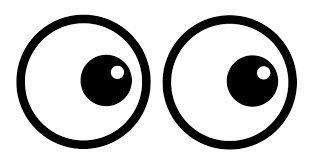  βλέπω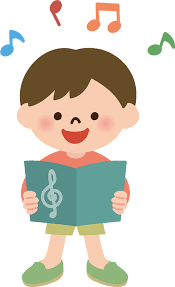 τραγουδώ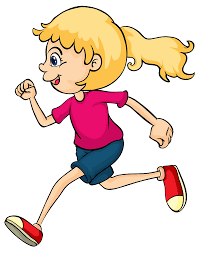 τρέχω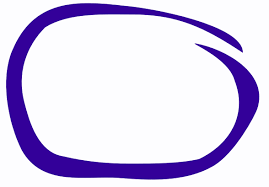 κυκλώνω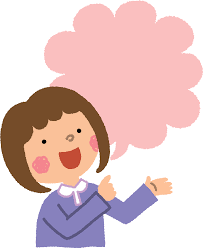 μιλώ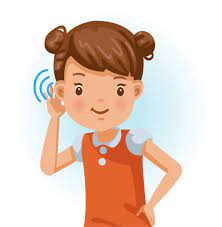 ακούω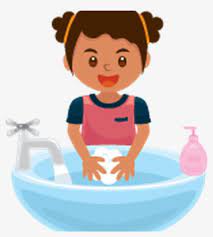 πλένω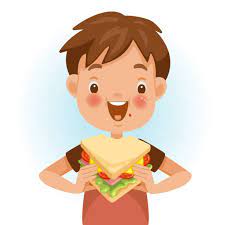 τρώω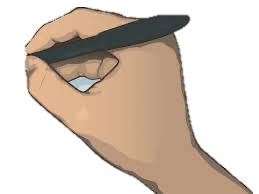 γράφω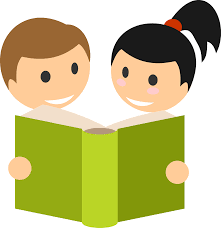 διαβάζω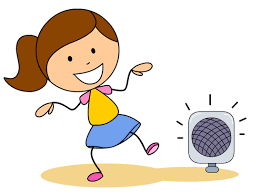 χορεύω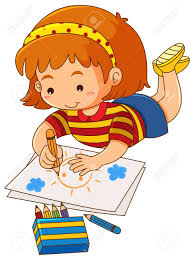 ζωγραφίζω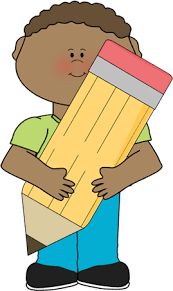 έχω